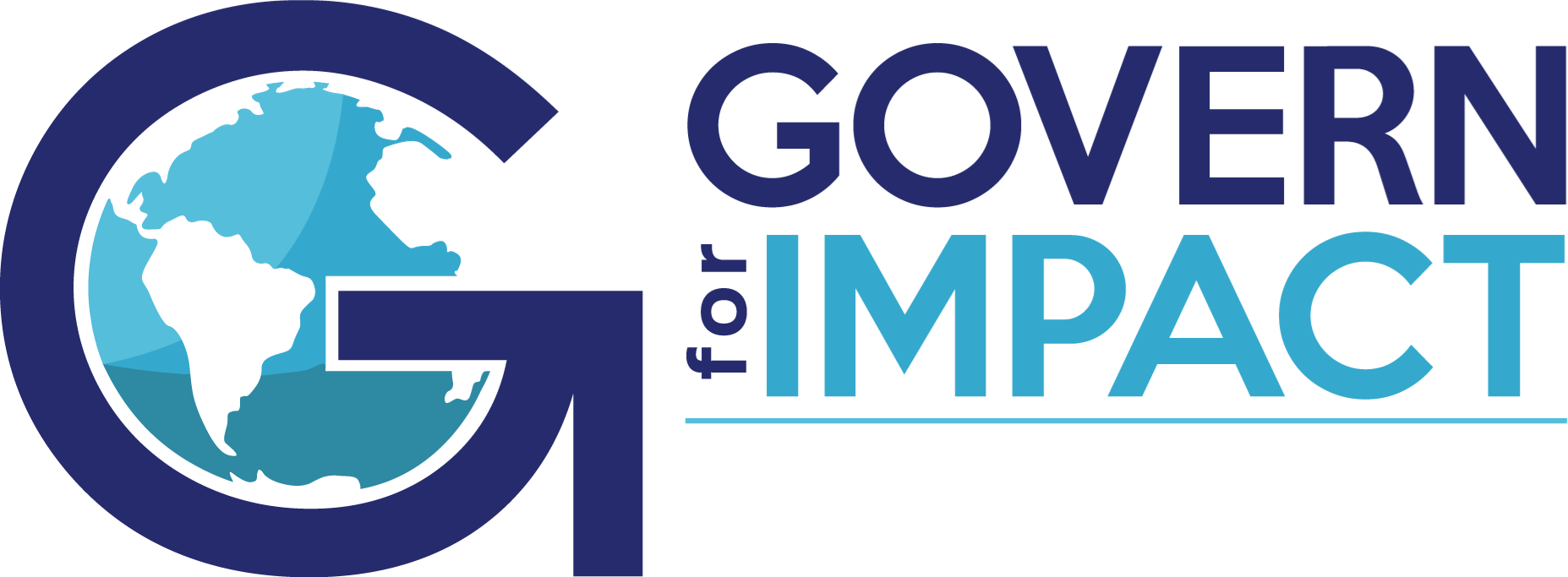 Municipal Government & Agencies Learning CommunityBrainstorming a Work Plan: Themes and Topics(last updated 3.24.23)Themes & Topics: Monitoring Best Practices: Interpretations and Evidence, Public or Private? Performance Evaluation of CEO Ends in the Municipal Environment Challenges with Election/Political Pressures Linking with Residents/Voters Governance by Field (water, munis, transport...) Public Meetings requirements (post COVID)Maintaining commitment to PGPublic scrutiny/visibility/push backOnboarding new CEO (board members?)Balancing short-term/long-term performance and commitments